АДМИНИСТРАЦИЯ МУНИЦИПАЛЬНОГО ОБРАЗОВАНИЯ«МОНАСТЫРЩИНСКИЙ РАЙОН» СМОЛЕНСКОЙ ОБЛАСТИП О С Т А Н О В Л Е Н И Е от ________________№______О внесении изменений в постановление Администрации муниципального образования «Монастырщинский район» Смоленской области от 26.12.2018 № 0579В целях трудоустройства лиц, осужденных к исправительным и обязательным работам, и в соответствии с нормами Уголовного кодекса Российской Федерации, по согласованию с Починковским МФ ФКУ УИИ УФСИН России по Смоленской области (п. Монастырщина), на основании обращения Администрации Барсуковского сельского поселения Монастырщинского района Смоленской областиАдминистрация муниципального образования «Монастырщинский район» Смоленской области  п о с т а н о в л я е т :Внести следующие изменения в постановление Администрации муниципального образования «Монастырщинский район» Смоленской области от 26.12.2018 № 0579 «Об утверждении перечня предприятий и организаций, на которых будет использоваться труд осужденных к исправительным и обязательным работам»:В приложении № 1 «Перечень предприятий и организаций, на которых будет использоваться  труд  осужденных  к  исправительным  работам» исключить позициюОтделу по информационной политике Администрации муниципального образования «Монастырщинский район» Смоленской области (Е.М. Тищенкова) разместить данное постановление на официальном сайте Администрации муниципального образования «Монастырщинский район» Смоленской области в информационно-телекоммуникационной сети «Интернет».Контроль над исполнением данного постановления оставляю за собой.Глава муниципального образования«Монастырщинский район»Смоленской области									    В.Б. ТитовМУП «Источник» Барсуковского сельского поселения Монастырщинского района Смоленской области 1Не квалифицированные работы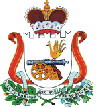 